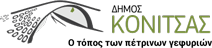 ΠΡΟΓΡΑΜΜΑ ΕΟΡΤΑΣΤΙΚΩΝ ΕΚΔΗΛΩΣΕΩΝ ΔΗΜΟΥ ΚΟΝΙΤΣΑΣΧΡΙΣΤΟΥΓΕΝΝΑ 2021 – ΠΡΩΤΟΧΡΟΝΙΑ 2022Τετάρτη 22 Δεκεμβρίου 2021Έναρξη Χριστουγεννιάτικου  Bazaar  στην Κεντρική Πλατεία που θα διαρκέσει ως και την Παραμονή Πρωτοχρονιάς με συμμετοχή Τοπικών Συλλόγων, Παραγωγών και Φιλανθρωπικών Σωματείων.Πέμπτη 23 Δεκεμβρίου 2021Κατασκευές από τα παιδιά  του ΚΔΑΠ στην Κεντρική Πλατεία της πόλης μας.Παρασκευή 24 Δεκεμβρίου 202112:00: Παραμονή Χριστουγέννων η Φιλαρμονική του Δήμου παρουσιάζει Χριστουγεννιάτικα τραγούδια και κάλαντα στην Κεντρική Πλατεία και στην Πλατεία Παλιάς Αγοράς. Ο Δήμος Κόνιτσας θα προσφέρει γλυκά, κεράσματα και αναψυκτικά.	Παρασκευή 31 Δεκεμβρίου 202110:00: Επίσκεψη σε φορείς – υπηρεσίες της πόλεως από τον Δήμαρχο και μέλη του Δημοτικού Συμβουλίου (583 Μ/ΤΠ, Γηροκομείο, Ίδρυμα Νόστος, Α/Τ, Πυροσβεστική, Κέντρο Υγείας, Κιβωτός του Κόσμου κ.α.). 11:30: Ο Μάγος Καπελάς και η Χριστουγεννιάτικη ομάδα του, το Ξωτικό των Χριστουγέννων, ο Ξυλοπόδαρος, το Χριστουγεννιάτικο δέντρο – μασκότ και ο βοηθός του Μάγου, θα σας περιμένουν στην Κεντρική Πλατεία της πόλης μας και θα παρουσιάσουν ένα  διαδραστικό magic comedy show για μικρούς και μεγάλους.Ο Άγιος Βασίλης  και οι βοηθοί του θα μοιράσουν  δώρα και γλυκά σε όλα τα  παιδιά. Ο Δήμος Κόνιτσας θα προσφέρει σε όλους γλυκά κεράσματα, λουκουμάδες, ζεστό κρασί και ρακόμελο.            Σάββατο 1 Ιανουαρίου 2022Επίσημος Εορτασμός Πρωτοχρονιάς στον Μητροπολιτικό Ναό Αγίου Νικολάου. Ο Δήμαρχος και τα μέλη του Δημοτικού Συμβουλίου θα δεχτούν τους πολίτες στο Δημαρχείο μετά το πέρας της θείας Λειτουργίας.            Πέμπτη 6 Ιανουαρίου 2022Επίσημος Αγιασμός Υδάτων στον Μητροπολιτικό Ναό Αγίου Νικολάου. Θα τηρηθούν όλα τα υγειονομικά πρωτόκολλα και τα μέτρα για την προστασία της δημόσιας υγείας. 